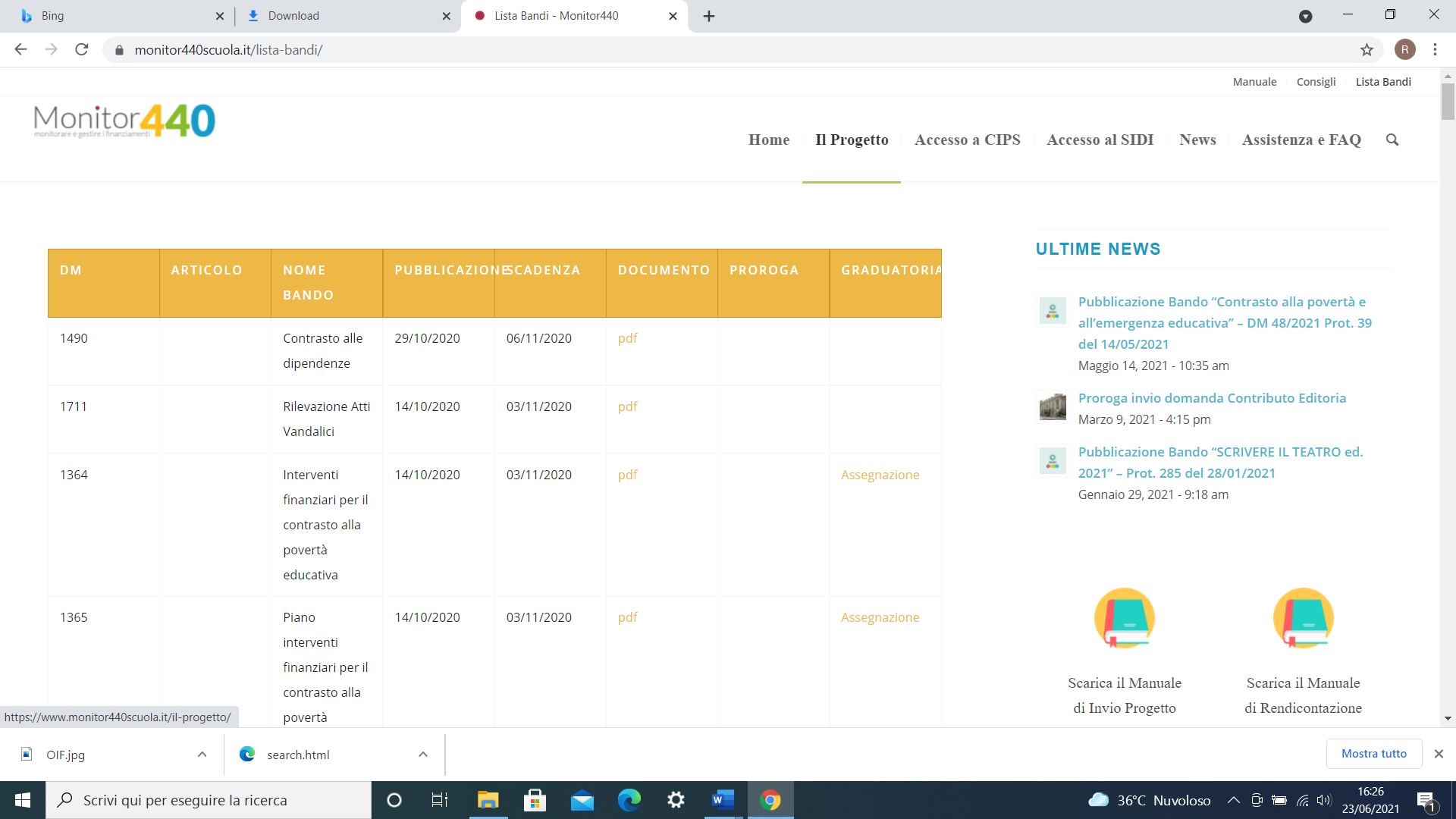 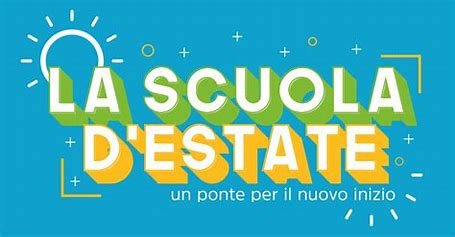 Progetto “Star bene a scuola” Contrasto alla povertà e all’emergenza educativa”- Decreti Dipartimentali MIUR prot. 39 del 14/05/2021Ai sensi dell’articolo 13 del Testo Unico (D. Lgs. 196/2003) l’Istituto Comprensivo n. 1 di Capo d’Orlando La informa che, per quanto riguarda la tutela della privacy, ha predisposto il Documento Programmatico sulla Sicurezza (DPS), in cui sono riportate le misure adottate e le istruzioni impartite ai soggetti incaricati del trattamento, al fine di garantire la tutela della riservatezza dei dati.Lei, in quanto interessato/a dai trattamenti effettuati presso questa Istituzione scolastica, ha il diritto di essere informato/a sulle caratteristiche del trattamento dei Suoi dati e sui diritti che la legge Le riconosce. Pertanto, i dati conferiti saranno raccolti e trattati secondo quanto di seguito riportato:La natura relativa al conferimento dei dati è necessaria per le seguenti finalità strettamente correlate alla instaurazione e prosecuzione del rapporto: 1. Adempimento di obblighi fiscali e contabili; 2. Adempimento degli obblighi contrattuali; 3. Amministrazione di contratti; 4. Gestione del contenzioso, inadempimenti contrattuali, diffide, arbitrati, controversie giudiziarie;Il trattamento dei dati personali, forniti da Lei direttamente o comunque acquisiti, avverrà presso la sede dell’Istituto, nel rispetto dei principi di necessità e pertinenza. In particolare i dati verranno trattati con le seguenti modalità: 1. Registrazione ed elaborazione su supporto cartaceo; 2. Registrazione ed elaborazione su supporto magnetico; 3. Organizzazione degli archivi in forma automatizzata e non automatizzata, nei modi e nei limiti necessari per perseguire le predette finalità;I dati richiesti sono strettamente funzionali all’instaurazione e prosecuzione del rapporto, pertanto, le conseguenze di un eventuale rifiuto comporteranno l’impossibilità di questa Scuola di instaurare e proseguire il rapporto;I dati, qualora ciò sia strumentale al perseguimento delle finalità indicate al punto A, potranno essere comunicati a Forze Armate, Uffici Giudiziari, Altre Amministrazioni Pubbliche (qualora ciò sia previsto dalla legge), studi professionali e di consulenza;Titolare del Trattamento è l’Istituto Comprensivo n. 1 di Capo d’Orlando, Via Roma, n. 20b, nella persona del Dirigente Scolastico Prof. Rinaldo N. ANASTASI.La informiamo altresì che Lei potrà esercitare i diritti, di cui all’art. 7 del Testo Unico in materia di trattamento di dati personali, presentando istanza alla segreteria o al Responsabile del Trattamento.In particolare la legge, in qualità di interessato/a, Le consente di:accedere alle informazioni che la riguardano e conoscere le finalità e le modalità del trattamento, nonché la logica dello stesso;chiedere la cancellazione, il blocco o la trasformazione in forma anonima dei dati trattati in violazione della legge;opporsi al trattamento per motivi legittimi;chiedere l’aggiornamento, la rettifica o, qualora ne abbia interesse, l’integrazione dei dati trattati.Informato/a delle caratteristiche del trattamento dei dati e rilevato che lo stesso è effettuato nella piena osservanza del Codice in materia di protezione dei dati personali di cui al D.lgs. 196/2003, esprimo il mio consenso al trattamento dei dati personali, anche quelli sensibili, compresa la loro comunicazione a terzi.Capo d’Orlando,  ____/____/_______                                                             Firma leggibile dei genitori/tutori                                                                   ____________________________________________________________________________________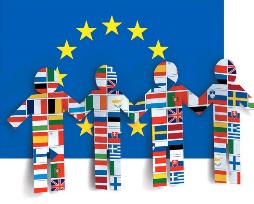 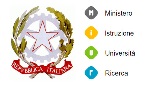 Istituto  Comprensivo n. 1“Giuseppe Tomasi di Lampedusa”98071 Capo d’Orlando MEIstituto  Comprensivo n. 1“Giuseppe Tomasi di Lampedusa”98071 Capo d’Orlando MEIstituto  Comprensivo n. 1“Giuseppe Tomasi di Lampedusa”98071 Capo d’Orlando ME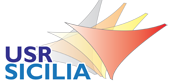 Scuola dell’Infanzia, Primaria e Secondaria di I Grado di Capo d’Orlando Centro e NasoScuola dell’Infanzia, Primaria e Secondaria di I Grado di Capo d’Orlando Centro e NasoScuola dell’Infanzia, Primaria e Secondaria di I Grado di Capo d’Orlando Centro e NasoScuola dell’Infanzia, Primaria e Secondaria di I Grado di Capo d’Orlando Centro e NasoScuola dell’Infanzia, Primaria e Secondaria di I Grado di Capo d’Orlando Centro e NasoVia Roma, 34Via Roma, 34Via Roma, 34Dirigente Scolastico: 0941 912571C.M. MEIC834007C.M. MEIC834007C.M. MEIC834007C.F. 84004640839C.F. 84004640839C.F. 84004640839Tel. 0941 901210   Fax 0941 912616Meic834007@istruzione.itMeic834007@istruzione.itMeic834007@istruzione.ithttp://www.iccapodorlandouno.gov.it/http://www.iccapodorlandouno.gov.it/http://www.iccapodorlandouno.gov.it/Meic834007@pec.istruzione.itMeic834007@pec.istruzione.itMeic834007@pec.istruzione.itCodice Univoco Ufficio per emissione fattura elettronica: UFGNLSCodice Univoco Ufficio per emissione fattura elettronica: UFGNLSCodice Univoco Ufficio per emissione fattura elettronica: UFGNLSCodice Univoco Ufficio per emissione fattura elettronica: UFGNLSCodice Univoco Ufficio per emissione fattura elettronica: UFGNLSCodice Univoco Ufficio per emissione fattura elettronica: UFGNLSCodice Univoco Ufficio per emissione fattura elettronica: UFGNLSINFORMATIVA AGLI INTERESSATI (ai sensi dell’articolo 13 del D. Lgs. n. 196/2003)DICHIARAZIONE DELL’INTERESSATO/A